«Современные образовательные технологии. Поиск эффективных форм и методов обучения»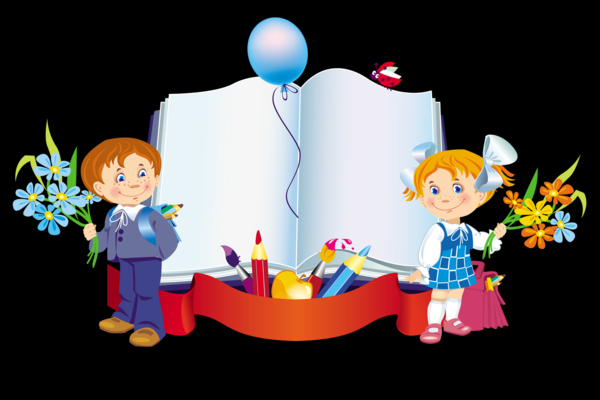 Перзашкевич  Е.А.Технология проблемного обучения не нова: она получила распространение в 20-30-х годах в советской и зарубежной школе. Проблемное обучение основывается на теоретических, положениях американского философа, психолога и педагога Дж. Дьюи (1859-1952). Фундаментальные работы, посвященные теории и практике проблемного обучения, появились в конце   60-х – начале 70-х гг. ХХ столетия. Большой вклад в разработку технологии проблемного обучения внесли ученые А.В.Брушлинский, Т.В.Кудрявцев, И.Я.Лернер, А.М.Матюшкин, М.И.Махмутов, В.Окунь и другие. Они полагают, что основной задачей проблемного обучения является не развивать школьников, а помогать им развиваться самим. Проблемное обучение оказывает позитивное влияние на усвоение всех четырех компонентов содержания образования (знания, умения и навыки, опыт творческой деятельности, ценностные ориентации) на каждом занятии. Элементы проблемного обучения мотивируют учащихся на самостоятельный поиск информации, активизируют мышление, а значит, делают знание не отвлеченным, а личностно-значимым. Они позволяют научить детей самостоятельно видеть проблему, формулировать ее, искать пути решения. Технологии проблемного обучения в начальной школе направлено на то, чтобы поставить обучающегося в положение первооткрывателя, исследователя некоторых посильных для него проблем. Помощь и руководство со стороны педагога состоят не в устранении трудностей, а в том, чтобы готовить обучающегося к их преодолению. Важным этапом проблемного обучения является создание проблемной ситуации, представляющей собой ощущение мыслительного затруднения.Проблемная ситуация возникает в том случае, если:для осмысления чего-либо или совершения каких-то необходимых действий ученику не хватает имеющихся знаний или известных способов действия, т. е. имеет место противоречие между знанием и незнанием;обнаруживается несоответствие между имеющимися у обучающихся знаниями и новыми требованиями (между старыми знаниями и новыми фактами, между знаниями более низкого и более высокого уровня, между житейскими и научными знаниями);возникает необходимость использовать ранее усвоенные знания в новых практических условиях;имеется противоречие между теоретически возможным путем решения задачи и практической неосуществимостью избранного способа;имеется противоречие между практически достигнутым результатом выполнения учебного задания и отсутствием у обучающихся знаний для его теоретического обоснования.Метод постановки учебной проблемы требует от учителя последовательного осуществления следующих действий: создания проблемной ситуации; побуждения к осознанию противоречия проблемной ситуации; побуждения к формулированию учебной проблемы; принятия предлагаемых обучающимися формулировок учебной проблемы.Для создания проблемной ситуации применяю следующие приёмы:одновременно  предъявить противоречивые факты;столкнуть разные мнения учеников по вопросам;дать практическое задание, несходное с предыдущим.Проблемная ситуация → проблема→ поиск способов ее решения → решение проблемы.Проблемно-диалогические методы:побуждающий диалог;подводящий диалог;                 сообщение темы с мотивирующим приемом.Побуждающий диалог:заключается в подаче учителем отдельных стимулирующих реплик, вопросов, которые помогают школьникам осознать противоречие и сформулировать учебную проблемуПодводящий диалог:это цепочка вопросов и заданий, которые подводят учащихся к формулированию темы урокаСообщение темы урока с мотивирующим приёмом (суть заключается в том, что учитель предваряет сообщение темы либо интригующим материалом (приём - яркое пятно), либо характеристикой значимости темы урока для самих учащихся  (приём-актуальность)Расскажу о некоторых приёмах создания проблемных ситуаций на уроках русского языка, математики, окружающего мира.1.Обучающимся предлагается задание , не сходное с предыдущим. Математика 1 класс  Тема: «Сложение вида 9+5»Вот пред вами выраженья,Вы найдите их значенье.Все вы выполнить смогли?Затрудненье в чём нашли? Чем заданье непохоже? С предыдущими не схоже?(Побуждение к осознанию противоречия)Его отличье назовём,К теме урока подойдём.(Побуждение к формулированию темы)(Учащимся предлагается найти значение выражений: 5+4, 4+6, 8+2, 9+5. Последнее выражение не сходное с предыдущими)Математика 3 класс Тема: Вычитание вида 400 -172Алгоритм вместе вспомнимДля решения проблем.(Учащимся предлагается найти значение выражений, среди которых есть выражение  нового вида. Фронтальная работа)Выраженья выбираем и значенье вычисляем.Друг у друга проверяем.(Взаимопроверка)Вот пред вами выраженье,Кто нашёл его значенье?(Побуждение к осознанию противоречия)Все ответы назовём и итоги подведём.(Учащиеся называют варианты своих ответов. Они записываются на доске)На ответы посмотрите,Непременно их сравните.Если разные они,Вы причину укажите,Тему урока определите.(Побуждение к формулировке темы)2.	 Столкновение мнений учеников над вопросом и практическим заданиемУрок русского языка 1 класс Тема: «Заглавная буква в словах»Ждём гостей сегодня мы,Прибывших из безымянной страны.Их с улыбкою встречаем,Познакомиться желаем.А они-то ведь игрушки:Куклы, всякие зверушки.Чтобы их нам различать,Имена им нужно дать.(На доске появляются изображения игрушек: кукол, собачек, котят и др.)Кукол кто готов назвать? (Дети называют имена кукол)Предлагаю записать.( Несколько человек записывают на доске рядом с рисунком  имена, данные куклам)Имя я дала им тоже.Посмотрите: что похожеВ написании имён?(Я тоже записываю имя куклы. Сравнивают, анализируют записанное)Кто ошибкою смущён? 3.Актуализация и пробное учебное действие:Если вас вопрос тревожит,     То урок наш вам поможет. В чём секрет его узнаем,     Время даром не теряем.((Дети высказывают свои мнения: кто же написал правильно, кто с ошибкой)4.Выявление места и причины затруднения:В чём же трудность подскажите И друзей поторопите.(Сомневаются, как точно правильно писать)5.Целеполагание и построение проекта выхода из затруднения (тема и цель урока).Тему дружно называем,      Его цель определяем.      (Формулируют тему, цель)(Заглавные буквы в словах)     Буквы меж собой не равные,Всюду царствуют заглавные.Где же их писать нам нужно,Чтобы жили они дружно?Мы в слова их позовёмИ правило для них найдём.Только куклам имя дали,И зверюшки нас позвали.Как же их мы назовём?Как запишем их потом?(Дети предлагают клички животных,  некоторые записывают на доске)В доме мы их всех поселим,Жилище, номер издадим,Названье улицы дадим.Как напишем – подтвердим( На доску прикрепляется домик, дети предлагают название улицы, записывают его, высказывают предложения  как правильно записать название улицы)Город им подскажем тоже –Он им в будущем поможет.(Предлагают название города, желающие записывают его название).Слов вы множество назвали,Так проверим написанье.Буквы заглавные найдём,На письме не подведём.(Детям предлагается посмотреть анимацию, сравнить и ответить на вопрос: какие же слова в русском языке пишутся с большой буквы? ЭОР к теме: «Заглавная буква в словах», сюжет «анимация»)Что с заглавной буквы пишем,Я хочу от вас услышать.Посмотрите и сравните,Сделав вывод, подскажите.(В русском языке с заглавной буквы пишутся имена, отчества, фамилии людей, клички животных, названия географических объектов)Буква заглавная нужна.Дружите с нею, имена.Но не только имена, клички, улицы и страны,Реки, горы и моря.Вывод сделан. Вот вам честь.Проверим: в книге он тоже есть.Окружающий мир 1 класс Тема: «Почему в лесу мы будем соблюдать тишину?»Орг. моментСлушание  песни «Самая счастливая» (Автор К. Ибряев, композитор Ю. Чичков)(На экране проецируется слайд с изображением солнышка)Выглянуло солнышко и заглянуло в класс к нам на урок. Улыбнемся ему все вместе. Поприветствуем друг друга. Тихо садимся и начинаем наше занятие.Актуализация знанийБеседаСолнышко не случайный наш гость.  Где оно блещет? (На лугу)  Кого оно согревает там своим теплом? (Цветы, насекомых...) Важны ли они друг для друга? Какими  должны быть ваши действия по отношению к ним? (Мы не должны рвать цветов, ловить насекомых)Если я сорву цветок,Если ты сорвешь цветок...Если все: и я, и ты –Если мы сорвем цветы,То окажутся пустыИ деревья, и кусты,И не будет красоты.Будем соблюдать правила поведения в природе, узнавать много нового и интересного.Для этого я предлагаю вам отправиться в путешествие. Угадайте, куда? (На экране проецируется слайд с загадкой)Дом со всех сторон открыт,Он резною крышей крыт.Заходи в зеленый дом,Красоту увидишь в нем.Составление кластераВ какой зеленый дом мы отправимся? Каким вы представляете себе лес?  Кто может сказать, что такое лес? (Дети высказывают свои предложения)Давайте обобщим ваши высказывания, выделим главные слова в этом стихотворении и скажем, что же такое лес?Всех богатств лесных не счесть.Назовем все те, что есть.Если мы в него пойдем,То припасов там найдем.Он излечит и накормит,Свежестью своей напоит,Жителей лесных покажет,Дом для них устроит даже.( На экране проецируется слайд с изображением кластера)	 АПТЕКА	ЛЕС	     ДОМ	КЛАДОВАЯСообщение темы и цели урока1.Проблемная ситуацияПрежде чем мы окажемся в лесу, услышим  друг друга и все звуки, которые нас окружают. Что для этого нужно сделать? (Создать тишину)Предлагаю взять ее в лес. Скажите, зачем? (Она тоже нужна в лесу. Чтобы не испугать его жителей)Чему будет посвящен наш урок? Давайте определим его тему. (Дети высказывают свои предложения)Тишина нужна вокруг,Мы докажем это сами.Наш урок не подведёт,Ответ верный нам найдёт.Почему в лесу мы будем соблюдать тишину?Изучение нового материала.РелаксацияА теперь закройте глаза. Представим, что мы на лесной поляне. Постарайтесь запомнить, что вы видите и слышите. Откройте глаза. Расскажите о своих представлениях и сравните их с реальной картиной.Беседа (На экране проецируется картина леса, озвученная голосами птиц, дети высказывают свои представления) Вам удалось увидеть и услышать всю красоту природы. Каждый ли может это сделать? Что для этого необходимо?(Нужно соблюдать тишину)В лес пришёл ты не шути!Тихо там себя веди!Работа с учебником Прочитаем в учебнике текст  на стр. 49  найдем ответ на вопрос, сравним его с нашими предположениями. (Дети ищут ответ на вопрос, сравнивают3.Одновременно предъявляются противоречивые фактыУрок русского языка 2 класс. Тема: Однокоренные слова»2.Мотивация (самоопределение) к учебной деятельностиСыро и холодно было в осеннем лесу. Но однажды сквозь темные седые облака пробилось ясное солнышко, которое в один миг согрело все и всех. Ожила и лесная полянка. Порадоваться и полюбоваться осенней природой собрались на ней лесные обитатели: колючий ёж, рыжехвостая белочка, зайчата, слышен в лесу и птичий гам. Кажется, здесь проводы осени. Свои последние дары в этом году решила подарить природа и приглашает вас к ней на праздник. 3.Актуализация знаний и пробное учебное действиеВ лес один ты не ходи.С собой родственников возьми.Кто же это может быть –Я хотела вас спросить.(Папа, мама, бабушки, дедушки, братья, сестры)Почему их так назвали?Где ещё вы их встречали?(Родственники – это люди одного рода, похожие между собой...)(Предъявление первого факта)Слово «родственник» возьмем,В лес его мы поведем.Для чего – решите самиИли вместе разберем.Если по лесу пойдешь,В нем хоть что-нибудь найдешь.Может быть находка мелка,Может быть и велика.Ты всего лишь не ленись,Только к кустику пригнись.И под ним, мой друг, увидишь, Старика-боровика.(На экране проецируется картинка леса, под деревом появляется гриб)Гриб в лукошко мы возьмем,Дальше по лесу пойдем.Шаг шагнем второй и третийИ грибочек мы найдем.(На экране проецируется ещё один гриб)Его тоже мы возьмем.Видно, здесь грибное место,Часто ходят грибники.Посмотрите, как чудесно!Сколько слов мы здесь нашли!Предлагаю записать,А затем уж мне сказать,Как же можно их назвать?(Их тоже можно назвать родственниками)Почему вы так решили,Вместе их объединили?(У них есть общая часть)(Предъявление  первого факта) 4.Целеполагание и построение проекта выхода из затруднения (тема, цель, способ действия)Недаром время провели,Слова мы родственные нашли.Тему нашу с ними свяжем,Как найти их – мы покажем.Кто же тему назоветИ на помощь мне придет?(Тема урока – родственные слова)(Название темы проецируется на экране)Родственными их назвалиВы скажите почему?(У них есть общая часть)Принимайте предложенье,Проверяйте соглашенье.В эту группу я вписалаСлова: водный и водить.(Предъявление второго факта)(Дети высказывают своё мнение. Рассматривается несколько предложений. Кто же прав?)(Побуждение к формулировке проблемы)Если вас берет сомненье – Загляните-ка в значенье.(Эти слова не сходно по своему значению, родственными не являются)Обобщим наш разговор,Сделав вывод. А потомМного слов родственных найдем.(Родственные слова имеют общую часть и сходны по значению)5.Реализация построенного проектаПриняв ваши предложенья,Чтоб развеять все сомненья,Прочитаем утвержденья.(стр. 58, читают правила)Частица общая нужна,Но не так она важна.Смысл толк имеет тоже.Вместе родственники схожи.(Составляем кластер: родственные слова сходны по смыслу и имеют общую часть).Два условия мы знаем Их всегда мы проверяем,К одиноким словам Родственные подбираем. Применение технологии проблемного обучения способствует не только приобретению учащимися необходимой системы знаний, умений и навыков, но и достижению высокого уровня их умственного развития, формированию у них способности к самостоятельному добыванию знаний путем собственной творческой деятельности; развивает интерес к учебному труду; обеспечивает прочные результаты обучения.